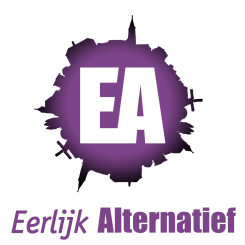 M O T I E Tijdig en juist informerenGelet op artikel 36 van het Reglement van Orde van de Raad  De raad van de gemeente Pijnacker – Nootdorp;in vergadering bijeen op donderdag 28 mei 2015, 	gezien het hoofdlijnenakkoord van het College voor  de periode 2014-2018Overwegende dat:De grondhouding, zoals vermeld in het hoofdlijnenakkoord, van de gemeente moet leiden tot een meer communicatieve gemeente;Afgesproken is dat deze communicatie in 2014-2018 meer zichtbaar moet worden;Het belangrijk voor de Raad is om de volksvertegenwoordigende rol te kunnen pakken;De Raad kaders mee moet kunnen geven aan het college;Er te allen tijde afstemming moet kunnen zijn over de ingeslagen weg;Van oordeel is dat:De communicatie en informatie richting de Raad en de biedende partijen richting ondernemers en Raad zoals bijvoorbeeld rondom de verkoop  van het Raadhuis in Nootdorp niet duidelijk genoeg is verlopen;De communicatie en informatie richting inwoners en Raad, zoals bij het verlenen van de omgevingsvergunning aan de 24/7 sportschool, mede door het niet toezenden van de informatienota van 30 september 2014 aan de Raad, met betrekking tot de bestemmingswijziging van de Markt 1 te Nootdorp, te wensen overliet;Verzoekt het collegeTen eerste meer aandacht te besteden om de Raad op een zorgvuldige mogelijke wijze tijdig en juist te infomeren teneinde te zorgen dat de Raad haar kaderstellende, toetsende en controlerende rol  op een juiste wijze uit kan voeren. Ten tweede meer aandacht te geven aan het zo helder en begrijpelijk mogelijk  communiceren met diegene die het betreft in deze gemeente. De procedure om gemeentelijk vastgoed te verkopen naar aanleiding van de verkoop, daar waar nodig op basis van de ervaringen rondom de verkoop van het Raadhuis, aangepast moet worden;Namens de fracties van Eerlijk Alternatief	Liberaal Lokaal			TrotsManuela Bijl		Vivian Noordzij-Niekoop	Harald van Zielst 			